Greater Ouachita Port Commission MinutesMeeting – August 10, 2022– Tower PlaceCommissioners Present: Ricky Guillot, Terri Odom, Roland Charles and Sue NicholsonCommissioners Absent: Bobby Manning, James Lee and James JonesGuests: Paul Trichel and DJ Fortenberry Call to OrderChairman Guillot called the meeting to order and gave the invocation. MinutesThe minutes for the July 8, 2022 meeting were read. Commissioner Odom made the motion to approve the minutes as presented. Commissioner Charles seconded. Motion passed.Financial ReportThe financial report as of August 10, 2022 was reviewed by Commissioner Odom. The balance in the accounts is as follows: GOA	$242,742.71	PPA		$139.45	EDA		$92.00FPC		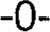 Commissioner Odom presented and reviewed the 2021 annual audit. It was a clean unqualified audit. Our net position is $10,969,403 and our net cash went up by approximately $6,000.Commissioner Nicholson made the motion to approve the financial report and annual audit as presented. Commissioner Odom seconded the motion. Motion passed. Construction ReportNo report at this time.Operations ReportPaul Trichel reported that he is meeting with Dean Baugh and representatives of Sasol. The company converts grease and fat into diesel fuel. In addition, the LS Tractor prospect is still interested.Other Business/ AdjournmentThere being no further business, the meeting was adjourned. The next meeting is scheduled for September 7, at 12:00 noon. We will meet at Tower Place. ___Sue Nicholson_________			_August 10, 2022Sue Nicholson						Date